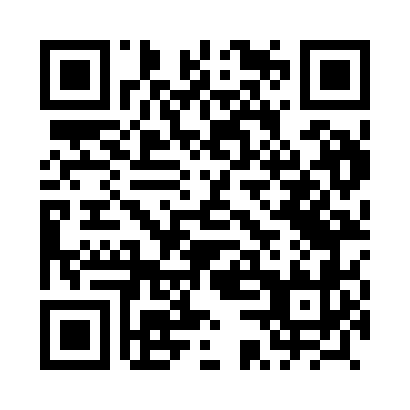 Prayer times for Tomnice, PolandMon 1 Apr 2024 - Tue 30 Apr 2024High Latitude Method: Angle Based RulePrayer Calculation Method: Muslim World LeagueAsar Calculation Method: HanafiPrayer times provided by https://www.salahtimes.comDateDayFajrSunriseDhuhrAsrMaghribIsha1Mon4:256:2412:545:217:249:162Tue4:226:2212:535:227:269:183Wed4:196:2012:535:237:289:214Thu4:166:1812:535:247:299:235Fri4:136:1512:535:267:319:256Sat4:116:1312:525:277:339:277Sun4:086:1112:525:287:349:308Mon4:056:0912:525:297:369:329Tue4:026:0612:515:307:389:3510Wed3:596:0412:515:327:399:3711Thu3:566:0212:515:337:419:3912Fri3:536:0012:515:347:439:4213Sat3:495:5712:505:357:449:4414Sun3:465:5512:505:367:469:4715Mon3:435:5312:505:377:489:4916Tue3:405:5112:505:387:499:5217Wed3:375:4912:495:407:519:5418Thu3:345:4712:495:417:539:5719Fri3:305:4512:495:427:5510:0020Sat3:275:4212:495:437:5610:0221Sun3:245:4012:495:447:5810:0522Mon3:215:3812:485:458:0010:0823Tue3:175:3612:485:468:0110:1124Wed3:145:3412:485:478:0310:1425Thu3:115:3212:485:488:0510:1626Fri3:075:3012:485:498:0610:1927Sat3:045:2812:485:508:0810:2228Sun3:005:2612:475:518:1010:2529Mon2:575:2412:475:528:1110:2830Tue2:535:2212:475:538:1310:31